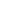 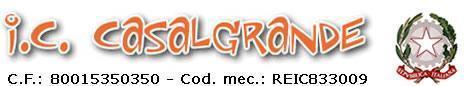 SCHEDA SINTETICA PROGETTOCasalgrande, 10-02-2022                                                                                                IL RESPONSABILE DEL PROGETTO_______________________________Allegato: scheda progetto della Regione Emilia RomagnaDenominazione del ProgettoIO COLTIVO: DALL’ORTO ALLA TAVOLA ASSESSORATO DELL’AGRICOLTURA E AGROALIMENTARE, CACCIA E PESCA DELLA REGIONE EMILIA-ROMAGNAANNO SCOLASTICO 2021-22 E 2022-2023Docente Responsabile del ProgettoCILLONI PATRIZIAObiettivi di apprendimentoSi inserisce all’interno dell’insegnamento dell’educazione civica nell’ambito 2. SVILUPPO SOSTENIBILE, educazione ambientale, conoscenza del patrimonio e del territorio.Perchè un’orto a scuola?diffondere la cultura dell’alimentazione e della sostenibilità attraverso la cura dell’orto e la raccolta dei suoi prodotti; incoraggiare la conoscenza e il consumo di prodotti agroalimentari locali e di stagione; accrescere le abilità manuali; favorire la socializzazione tra pari; promuovere l’attività all’aria aperta e l’outdoor education; sostenere percorsi didattici interdisciplinari nella scuola; accrescere le conoscenze in campo botanico, agrario e ambientale, anche in vista di una possibile scelta di studi superiori a carattere scientifico o tecnico-agrario.Attività (descrivere brevemente le attività che si intendono realizzare)Realizzazione e gestione di un orto in pieno campo negli spazi verdi della scuola o in cassoni, col supporto degli agricoltori delle fattorie didattiche locali.Sono previsti incontri di formazione per gli insegnanti coinvolti e per gli alunni: alimentazione consapevole, tecniche colturali, prodotti del territorio….Metodologie utilizzateI laboratori utilizzeranno le metodologie didattiche dell’imparare facendo (learning by doing) per favorire l’apprendimento attraverso l’azione, il coinvolgimento diretto dei ragazzi e lo sviluppo della manualità, con un approccio scientifico, ma anche ludico ed interattivo, che stimolerà la loro creatività.DestinatariGli alunni che frequentano le classi prime della Scuola SecondariaEventuali rapporti con altri soggetti (famiglie, ente locale, esperti esterni, ecc.)Quando l’orto produrrà i suoi frutti verrà organizzato un evento di socializzazione e comunicazione dei risultati del progetto con la partecipazione delle famiglie e la degustazione dei prodotti dell’orto o, in alternativa, la consegna alle famiglie di una selezione di prodotti raccolti.Spazi: indicare gli spazi che si intendono utilizzare per la realizzazione del Progetto.Spazi verdi della scuola secondariaRisorse umane utilizzate: indicare nomi e cognomi delle persone coinvolte.Consigli di Classe delle classi coinvolte: insegnanti di sostegno saranno i referenti del progetto.Materiali e servizi: indicare gli eventuali materiali e servizi (ore di insegnamento e/o ore di organizzazione-progettazione) necessari alla realizzazione del Progetto. Materiali e servizi: indicare gli eventuali materiali e servizi (ore di insegnamento e/o ore di organizzazione-progettazione) necessari alla realizzazione del Progetto. Materiali e servizi: indicare gli eventuali materiali e servizi (ore di insegnamento e/o ore di organizzazione-progettazione) necessari alla realizzazione del Progetto. Materiali e servizi: indicare gli eventuali materiali e servizi (ore di insegnamento e/o ore di organizzazione-progettazione) necessari alla realizzazione del Progetto. La scuola verrà dotata di attrezzi, piantine e buste di sementi oltre a schede  e supporti didattici; avremo anche il supporto di agricoltori delle fattorie didattiche del territorio.La scuola verrà dotata di attrezzi, piantine e buste di sementi oltre a schede  e supporti didattici; avremo anche il supporto di agricoltori delle fattorie didattiche del territorio.La scuola verrà dotata di attrezzi, piantine e buste di sementi oltre a schede  e supporti didattici; avremo anche il supporto di agricoltori delle fattorie didattiche del territorio.La scuola verrà dotata di attrezzi, piantine e buste di sementi oltre a schede  e supporti didattici; avremo anche il supporto di agricoltori delle fattorie didattiche del territorio.La scuola verrà dotata di attrezzi, piantine e buste di sementi oltre a schede  e supporti didattici; avremo anche il supporto di agricoltori delle fattorie didattiche del territorio.La scuola verrà dotata di attrezzi, piantine e buste di sementi oltre a schede  e supporti didattici; avremo anche il supporto di agricoltori delle fattorie didattiche del territorio.La scuola verrà dotata di attrezzi, piantine e buste di sementi oltre a schede  e supporti didattici; avremo anche il supporto di agricoltori delle fattorie didattiche del territorio.La scuola verrà dotata di attrezzi, piantine e buste di sementi oltre a schede  e supporti didattici; avremo anche il supporto di agricoltori delle fattorie didattiche del territorio.Costo presunto complessivo del Progetto (materiali + servizi): Si propone l’acquisto di una struttura (serra) che consenta la coltivazione nel periodo freddo ed incremento di  attrezzature, semenze e piantine.Sarà necessario anche la costruzione di un punto acqua per l’irrigazione dell’orto. 